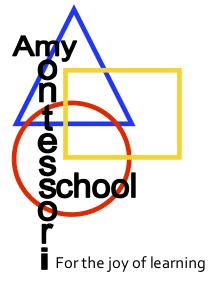 2020-2021School CalendarAugust  
24th Mon.	WELCOME DAY last name: A thru K (9:00am-10:30am)                                              		    L thru Z (11:00am-12:30pm) ***stop in during these hours for a short visitSeptember10th Thur.	First Day of School 4 & 5 Yr Kindergarten    14th Mon.	First Day of School Early Childhood             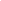 October  22nd Thur.	No School- Parent Teacher Conference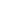 23rd Fri.         	No School-Parent Teacher ConferenceNovember25th Wed.    	No School-Thanksgiving Break30th Mon. 	School Resumes December21st Mon. 	No School-Winter Break (last day Fri. Dec. 18th)January4th Mon.	School Resumes18th Mon.	No School-Martin Luther King Day21st Thur.	Dessert with Dad and ME! (5:30-7:00)February    22nd Mon. 	No School- Parent Teacher Conferences23rd Tues. 	No School- Parent-Teacher Conferences March			25th Thurs.  	 No School-Spring BreakApril 5th Mon.	School Resumes15th Thurs.     	Spring Tea with Mom and ME!  (5:30-7:00)May27th Thur.   	Last Day of School28th  Fri.  	AMS Family Picnic and Graduation (9:30am-12:30pm) 